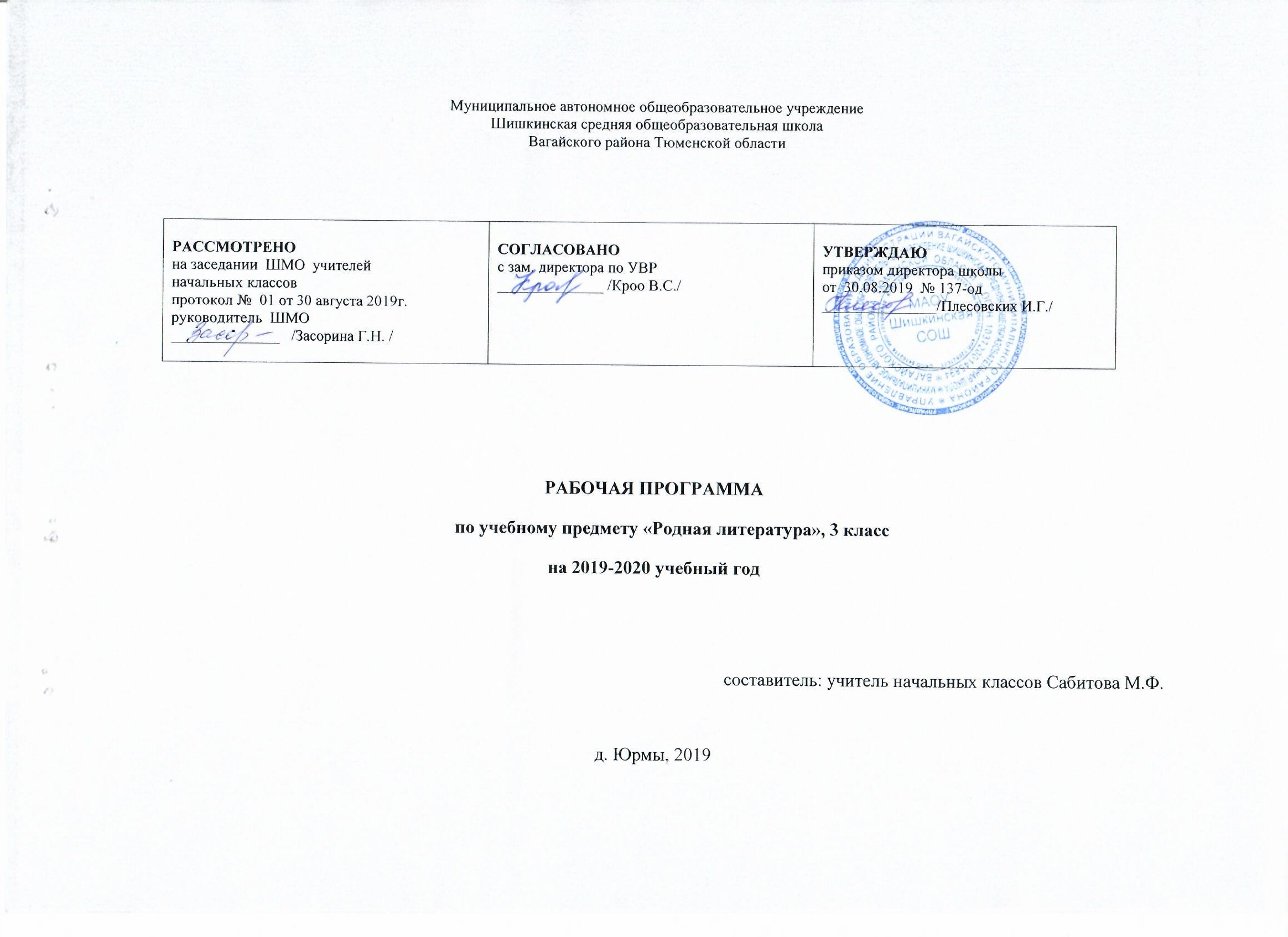 1.Планируемые результаты учебного курсаЛичностные результаты:1) воспитание российской гражданской идентичности: патриотизма, уважения к Отечеству, прошлое и настоящее многонационального народа России; осознание своей этнической принадлежности, знание истории, языка, культуры своего народа, своего края, основ культурного наследия народов России и человечества; усвоение гуманистических, демократических и традиционных ценностей многонационального российского общества; воспитание чувства ответственности и долга перед Родиной;2) формирование ответственного отношения к учению, готовности и способности обучающихся к саморазвитию и самообразованию на основе мотивации к обучению и познанию; 3) формирование целостного мировоззрения, соответствующего современному уровню развития науки и общественной практики, учитывающего социальное, культурное, языковое, духовное многообразие современного мира;4) формирование осознанного, уважительного и доброжелательного отношения к другому человеку, его мнению, мировоззрению, культуре, языку, вере, гражданской позиции, к истории, культуре, религии, традициям, языкам, ценностям народов России и народов мира; готовности и способности вести диалог с другими людьми и достигать в нем взаимопонимания;5) освоение социальных норм, правил поведения, ролей и форм социальной жизни в группах и сообществах, включая взрослые и социальные сообщества; участие в школьном самоуправлении и общественной жизни в пределах возрастных компетенций с учетом региональных, этнокультурных, социальных и экономических особенностей;6) развитие морального сознания и компетентности в решении моральных проблем на основе личностного выбора, формирование нравственных чувств и нравственного поведения, осознанного и ответственного отношения к собственным поступкам;7) формирование коммуникативной компетентности в общении и сотрудничестве со сверстниками, детьми старшего и младшего возраста, взрослыми в процессе образовательной, общественно полезной, учебно-исследовательской, творческой и других видов деятельности;8) формирование основ экологической культуры, соответствующей современному уровню экологического мышления, развитие опыта экологически ориентированной рефлексивно-оценочной и практической деятельности в жизненных ситуациях;9) осознание значения семьи в жизни человека и общества, принятие ценности семейной жизни, уважительное и заботливое отношение к членам своей семьи;10) развитие эстетического сознания через освоение художественного наследия народов России и мира, творческой деятельности эстетического характера.русской и другой национальной литературы духовных качеств и эстетических чувств.Метапредметныерезультаты обучающихся:• овладение способностью понимать цели и задачи учебной деятельности, сформулированные на родном языке, решать задачи творческого характера;• формирование умений планировать и оценивать учебныедействия в соответствии с поставленной целью, определять наиболее эффективные пути достижения поставленной цели;• формирование умений понимать причины успеха / неуспеха в учебной деятельности и адекватно действовать в ситуации неуспеха;• использование средств русского и родного языков для решения коммуникативных и познавательных задач;• овладение логическими действиями сравнения, анализа, обобщения; установление причинно-следственных связей в учебных, научно-популярных и художественных текстах;• определение в совместной деятельности с партнёрами иной этнической принадлежности общей цели, распределение ролей, осуществление взаимного контроля, адекватное оценивание собственного поведения и поведения других участников;готовность конструктивно разрешать конфликтные ситуации, уважительно относиться к особенностям поведения партнёров, принадлежащих к иной этнической культуре;• овладение базовыми предметными и межпредметными понятиями, соотнесение их с аналогичными понятиями в курсе литературного чтения на родном языке.Предметные результаты обучающихся:1) осознание значимости чтения и изучения родной литературы для своего дальнейшего развития; формирование потребности в систематическом чтении как средстве познания мира и себя в этом мире, гармонизации отношений человека и общества, многоаспектного диалога;2) понимание родной литературы как одной из основных национально-культурных ценностей народа, как особого способа познания жизни;3) обеспечение культурной самоидентификации, осознание коммуникативно-эстетических возможностей родного языка на основе изучения выдающихся произведений культуры своего народа, российской и мировой культуры;4) воспитание квалифицированного читателя со сформированным эстетическим вкусом, способного аргументировать свое мнение и оформлять его словесно в устных и письменных высказываниях разных жанров, создавать развернутые высказывания аналитического и интерпретирующего характера, участвовать в обсуждении прочитанного, сознательно планировать свое досуговое чтение;5) развитие способности понимать литературные художественные произведения, отражающие разные этнокультурные традиции;6) овладение процедурами смыслового и эстетического анализа текста на основе понимания принципиальных отличий литературного художественного текста от научного, делового, публицистического и т.п., формирование умений воспринимать, анализировать, критически оценивать и интерпретировать прочитанное, осознавать художественную картину жизни, отраженную в литературном произведении, на уровне не только эмоционального восприятия, но и интеллектуального осмысления.Метапредметные результаты изучения курсаВыпускник научится:принимать и сохранять учебную задачу и активно включаться в деятельность, направленную на её решение в сотрудничестве с учителем и одноклассниками; планировать свое действие в соответствии с поставленной задачей и условиями ее реализации, в том числе во внутреннем плане; различать способ и результат действия; контролировать процесс и результаты деятельности; вносить необходимые коррективы в действие после его завершения, на основе его оценки и учета характера сделанных ошибок;выполнять учебные действия в материализованной, громкоречевой и умственной форме; адекватно оценивать свои достижения, осознавать возникающие трудности и искать способы их преодоления и др. Работа с текстом: поиск информации и понимание прочитанного. Выпускник научится: • находить в тексте конкретные сведения, факты, заданные в явном виде; • определять тему и главную мысль текста; • делить тексты на смысловые части, составлять план текста; •вычленять содержащиеся в тексте основные события и устанавливать их последовательность; упорядочивать информацию по заданному основанию; •сравнивать между собой объекты, описанные в тексте, выделяя два-три существенных признака; •понимать информацию, представленную в неявном виде (например, выделять общий признак группы элементов, характеризовать явление по его описанию; находить в тексте не сколько примеров, доказывающих приведённое утверждение); •понимать информацию, представленную разными способами: словесно, в виде таблицы, схемы, диаграммы;•понимать текст, не только опираясь на содержащуюся в нём информацию, но и обращая внимание на жанр, структуру, выразительные средства текста; •использовать различные виды чтения: ознакомительное, изучающее, поисковое, выбирать нужный вид чтения в соответствии с целью чтения; •ориентироваться в соответствующих возрасту словарях и справочниках. Выпускник получит возможность научиться: Работа с текстом: преобразование и интерпретация информации. Выпускник научится: • пересказывать текст подробно и сжато, устно и письменно; • соотносить факты с общей идеей текста, устанавливать простые связи, не высказанные в тексте напрямую; • формулировать несложные выводы, основываясь на тексте; находить аргументы, подтверждающие вывод; • сопоставлять и обобщать содержащуюся в разных частях текста информацию; • составлять на основании текста небольшое монологическое высказывание, отвечая на поставленный вопрос. Выпускник получит возможность научиться: • делать выписки из прочитанных текстов с учётом цели их дальнейшего использования; • использовать формальные элементы текста (например, подзаголовки, сноски) для поиска нужной информации; • работать с несколькими источниками информации; • сопоставлять информацию, полученную из нескольких источников. Работа с текстом: оценка информации.Выпускник научится: 	• высказывать оценочные суждения и свою точку зрения о прочитанном тексте; • оценивать содержание, языковые особенности и структуру текста; определять место и роль иллюстративного ряда в тексте; • на основе имеющихся знаний, жизненного опыта подвергать сомнению достоверность прочитанного, обнаруживать недостоверность получаемых сведений, пробелы в информации и находить пути восполнения этих пробелов; • участвовать в учебном диалоге при обсуждении прочитанного или прослушанного текста. Выпускник получит возможность научиться: • сопоставлять различные точки зрения; • соотносить позицию автора с собственной точкой зрения; • в процессе работы с одним или несколькими источниками выявлять достоверную (противоречивую) информацию.                                                                                                      2. Содержание учебного предметаЗдравствуй.школа! (5 часов)Р. Валиев “Сау бул,  җәй!” М.Гафури “Балалар эше”, “Китап  һәм балалар”. В.Нуриев “Китап”. Г.Тукай “Кызыклы шәкерт”,Х.Халиков “Былбыл сайратам”Г.Морат “Туган тел”.Музейный Дом. И.В.Рафиков “ Әй,туган тел!” Р.Гиззатуллин “Кечкенә Ринат”,К.Насыйри “Акыллы   һәм яхшы холыклы”.(Дальнейшее совершенствование умений и навыков осознанного и выразительного чтения. Анализ особенностей собственного чтения вслух: правильности чтения (соблюдения норм литературного произношения), беглости, выразительности (использование интонаций, соответствующих смыслу текста). Формирование потребности совершенствования техники чтения, установки на увеличение его скорости).Осень родных просторов (4 часа)И.Солтан “Көз”,Д.Гайнетдинова “Көзге урман”. Ф.Яруллин “ Көзге табын”. И.Туктар “Урман букеты”, Н.Сладков “Алтын көз”. М.Гафури «Хушыгыз,кыр казлары!», М.Джалиль «Уңыш бәйрәме». “Музейный Дом”.  И.Левитан «Урман күле». Экскурсия мәктәп бакчасына «Табигатьтә көзге узгәрешләр». В Музее изобразительного искусства. Х.Г.Якупов “Сиреньле натюрморт”.(Воспринимать художественное  произведение, как искусство слова, владеть эмоциональной отзывчивостью на читаемое).Произведения устного народного творчества  (2 часа)Пословицы, поговорки, приметы, загадки. Народные татарские сказки. Басни К.Насыйри «Комсыз эт».  Проектирование сборника  “Устное народное творчество”.(Воспринимать на слух фольклорные произведения, отвечать на вопросы, по содержанию текста, отражать главную мысль, оценивать свои эмоциональные реакции. Сравнивать татарские сказки со сказками других народов по теме, жанровым особенностям).Родная земля (2 часа)                 Стихи Б.Рахмат,Р.Корбан,Р.Валеевойо Родине. Произведения разных авторов о Татарстане.  (Понимать тему чтения: произведения о Родине, о героических подвигах во имя Родины, людях и их отношении к Родине, к труду, друг к другу, природе и жизни; о чувствах людей и нравственных основах взаимоотношений (добро, зло, честь, долг, совесть, любовь, ненависть, дружба, правда, ложь и т. д.);Зима в природе  ( 3 часа)         Стихи разных авторов о зиме. Ф.Хусни,Н.Думави “Беренче кар”,Г.Тукай “ Җир йокысы”,А.Ерики “Кыш”. Музейный Дом.А.А.Пластов “Беренче кар”.Сказка В.Бианки “Куян, көртлек,аю һәм Кыш Бабай”.Р.Миннуллин “Чыршы әйләнәсендә”. А.Ахмет «Кышкы матурлык»,Г.Лотфи «Песнәк белән  Әнисә”.(Читать текст вслух осознанно, правильно, выразительно, выбирать соответствующие интонацию, тон и темп речи, ставить логическое ударение. Декламировать стихотворения.)О воспитанности   ( 3 часа)В.Хайруллина “Әдәп”,А.Ахмет “Малайлар  аңламадылар”, З.Ахмеров “Шулай да булгалый”. А.Баян “Яхшылык кире кайта”, Н.Каштанов “Йөнтәс песи баласы”,Р.Валиева “Яңа көрәк”. Р.Гиззатуллин  “Көтелмәгән сорау”,В.Хайруллина “Табын кагыйдәләре”.(Характеризовать особенности прослушанного художественного произведения: раскрывать последовательность развития сюжета, описывать героев).О семье (4 часа)А.Бикчантаева  “ Әтием белән бергә”,Р.Валиева “Туган көндә”. А.Хасанов “Сез ни әйтерсез икән?”,А.Алиш “Утлы йомырка”. Дардеманд «Богъдай»,Р.Батулла «Карурманга бара Мөбарәк”. Ф.Яруллин “Кояштагы тап”, М.Джалиль “Себерке әкияте”.(Воспринимать на слух художественные произведения разных жанров в исполнении учителя, учащихся, мастеров слова; отвечать на вопросы по содержанию; понимать главную мысль, оценивать свои эмоциональные реакции. Создавать устно текст – рассказ-характеристику героя. Высказывать аргументировано своё отношение к прочитанному, к героям).Весенние узоры (3 часа)Ш.Галиев “ Җиргә язны кем китерә?” Музейный Дом “Х.Г.Якупов “Соңгы кар”. Дардеманд “Кояшның нурлары”,В.Хайруллина “Яз килә”. Музейный Дом “Л.А.Фаттахов “ Әни күрмәгәндә”. Г.Тахирова “Даниянең тополе”. Книжная полка “Книжки о природе”. ((Дальнейшее совершенствование умений и навыков осознанного и выразительного чтения. Анализ особенностей собственного чтения вслух: правильности чтения (соблюдения норм литературного произношения), беглости, выразительности (использование интонаций, соответствующих смыслу текста). Формирование потребности совершенствования техники чтения, установки на увеличение его скорости).Мы дружим со сказками  (3 часа)М.Галиев “Алып кит еракка”, Татарские литературные сказки. Музейный Дом “Ф.Х.Аминов “Су анасы”. Проектирование “Народные и литературные сказки”.(Анализировать и кратко характеризовать особенности литературной (авторской) сказки, сходство с народной сказкой: сказочные герои, повторы, структурное сходство; особый поэтический язык писателя, лиричность и яркость образов, эмоциональные переживания).В здоровом теле-здоровый дух  (1 час)Ю.Шарапова “Татарстан-спорт иле”, Х.Халиков “Хәрәкәттә -бәрәкәт”, С. Әхмәтжанова “ Үрнәк алыйк”.(Воспринимать на слух художественные произведения разных жанров в исполнении учителя, учащихся, мастеров слова; отвечать на вопросы по содержанию; понимать главную мысль, оценивать свои эмоциональные реакции.Цветущее лето (3 часа)М.Файзуллина “ Җәй  җитте”, Г.Тукай “Яңгыр”. Г.Ибрагимов  “Җәйге көндә”,Р.Башар “Июнь”,В.Монасипов “Шифалы табиблар”. Г.Ахунов “Сабан туенда”,Г.Морат “Сабан туе”. Книжная полка “Читаем о лете”.(Воспринимать на слух художественные произведения разных жанров в исполнении учителя, учащихся, мастеров слова; отвечать на вопросы по содержанию; понимать главную мысль, оценивать свои эмоциональные реакции).3. Тематическое планирование с указанием количества часов, отводимых на изучение каждой темыТема раздела/ количество часов  № урокаТема урокаКоличество часовЗдравствуй.школа! (5 часов)1Р. Валиев  “До свидания, лето!”12Стихи  М.Гафури  о книге.13В.Нуриев ,  “Книга”14Произведения писателей о школе. ”Музейный Дом”15Произведения писателей о детях. Обобщение по разделу “Здравствуй, школа!”1Осень родных просторов (4 часа)6Стихи татарских поэтов об осени.17Ф.Яруллин “ Осенний стол”18Рассказы писателей о красоте осеннего леса. В Музее изобразительного искусства. 19Экскурсия в школьный парк «Осенние изменения в природе». Сравнение.1Произведения устного народного творчества  (2 часа)10Пословицы, поговорки, приметы,загадки. Народные татарские сказки. 111Басни К.Насыйри . Проектирование сборника  “Устное народное творчество”1Родная земля (2 часа)                 12Стихи Б.Рахмат,Р.Корбан,Р.Валеевой  о Родине.113Произведения разных авторов о Татарстане.  Обобщение раздела.”Родная земля”.1Зима в природе  ( 3 часа)         14Стихи разных авторов о зиме. “Музейный Дом”.115Сказка В.Бианки “Заяц, тетерев, медведь и Дед Мороз”.116Обобщение раздела “Зима в природе”.1О воспитанности   ( 3 часа)17Рассказы писателей о поступках детей.118А.Баян  “Добро возвращается”.119Обобщение по разделу “О воспитанности”1О семье (4 часа)20Р.Валиева  “На дне рождения”121Произведения А.Алиша.122Произведения о труде в семье.123Произведения Мусы Джалиля.Обобщение по разделу “О семье”1Весенние узоры (3 часа)24Стихи  Ш. Галиева о весне. “Музейный Дом” .125Дардеманд “Лучи солнца”  Музейный Дом “Л.А.Фаттахов “ Пока мама не видит”126Произведения сибирских писателей о весенней красоте родного края.127Книжная полка “Книжки о природе”.1Мы дружим со сказками.(3 часа)28М.Галиев “Унеси меня далеко”, сказки разных народов.129Татарские литературные сказки.  “Музейный Дом”.130Проектирование “Народные и литературные сказки”1В здоровом теле-здоровый дух  (1 час)31Чтение произведений о здоровье.1Цветущее лето (3 часа)32Читаем произведения писателей о лете.133Национальные праздники татарского народа. Праздник “Сабантуй”134Книжная полка “Читаем о лете”1